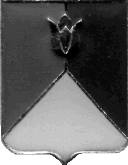 РОССИЙСКАЯ ФЕДЕРАЦИЯАДМИНИСТРАЦИЯ КУНАШАКСКОГО МУНИЦИПАЛЬНОГО РАЙОНАЧЕЛЯБИНСКОЙ  ОБЛАСТИПОСТАНОВЛЕНИЕот «15_» _____05___г.  N_1099В соответствии со ст.179 Бюджетного кодекса РФ, Уставом Кунашакского муниципального района 	П О С Т А Н О В Л Я Ю:	1. Внести изменения в муниципальную программу «Повышение безопасности дорожного движения в Кунашакском муниципальном районе» на 2017-2019 годы», утвержденную постановлением  администрации  Кунашакского  муниципального  района от 24.11.2016г. N1460, согласно приложению.2. Отделу аналитики и информационных технологий администрации Кунашакского муниципального района (Ватутин В.Р.) разместить настоящее постановление на официальном сайте администрации Кунашакского муниципального района.	3. Организацию выполнения настоящего постановления возложить на исполняющего обязанности заместителя Главы муниципального района по ЖКХ, строительству, энергетике, транспорту, дорожному хозяйству и инвестициям Р.Я. Мухарамова.Глава района                                                                                        С.Н. Аминов                     Приложение №1                                                 к постановлению администрации  Кунашакского муниципального района                                                   от _______________2017г. N ___Изменения, в муниципальную программу «Повышение безопасности дорожного движения в Кунашакском муниципальном районе» на 2017-2019 годы. 1.4. В разделе 4 «Порядок финансирования мероприятий» подпрограммы «Мероприятия по созданию для пешеходов безопасных условий движения на дорогах в Кунашакском муниципальном районе» на 2017 год изложить в следующей редакции:                   Приложение №2                                                      к постановлению администрации                                                                  Кунашакского муниципального района                                                    от __________________г. N ___1.2. В Приложении N 2 к муниципальной программе, раздел подпрограммы «Перечень работ по содержанию, ремонту и капитальному ремонту автомобильных дорог общего пользования Районного значения Кунашакского муниципального района в 2017 году» изложить в следующей редакции:Подготовил:Рассылка:Глава района – 1 экз.,отдел делопроизводства   – 1 экз.,Управление ЖКХСЭ         – 1 экз.,финансовое управление     – 1 экз. экономический отдел – 1 экз.,Итого – 5 экз.    О внесении изменений в муниципальную программу  «Повышение безопасности дорожного движения в Кунашакском муниципальном районе» на 2017-2019 годы»№ п/пНаименование мероприятийСрокиИсточник финансированияФинансовые затраты (руб.)Исполнитель№ п/пНаименование мероприятийСрокиИсточник финансирования2017 год.Исполнитель2017г.2017г.2017г.2017г.2017г.2017г.1Приблизить маршруты патрулирования ИДПС к местам скопления людей, нерегулируемым пешеходным переходам, остановкам общественного транспорта. Ориентировать личный состав ДПС на жесткий контроль за соблюдением Правил дорожного движения пешеходами и водителями в местах проезда пешеходных переходов, остановок общественного транспорта.ПостоянноБез дополнительногофинансирования0Администрация района2Обеспечить содержание улично-дорожной сети в населенных пунктах в безопасном для движения состоянии, проведение ремонта дорожного покрытия и асфальтирование улиц, строительство тротуаров, оборудование в каждом сельском поселении дополнительного освещения пешеходных переходов, расположенных вблизи детских образовательных учреждений, а также освещение на маршруте движения пассажирского транспорта и пешеходов. В течение годаБюджеты с/пЗатраты включены в бюджеты сельских поселенийГлавы сельских поселений3По итогам обследований УДС определить и оборудовать специальными остановочными знаками пункты посадки и высадки детей на маршрутах движения транспортных средств для перевозки школьников. Проводить первоочередной ремонт дорожного покрытия в местах расположения этих пунктов, пешеходных переходов.2017 г.Бюджет Кунашакского муниципального района0 УЖКХСЭ4Обеспечить проведение регулярных занятий в образовательных учреждениях по правилам безопасного поведения детей и подростков на улице.В течение годаБез дополни-тельного финансирования0Управление образования5Оборудование искусственным освещением пути подхода к образовательным учреждениям, пешеходных переходов на территории сельских поселений.2017 г.Бюджеты сельских поселений в части уличного освещения0Главы сельских поселений6Нанесение дорожной разметки на асфальтобетонном покрытии в местах пешеходных переходов До 30.04.17г.,до 30.09.17г.Бюджет Кунашакского муниципального района0УЖКХСЭ7Установка дорожных знаков 1.23 «Дети» в местах близкого расположения детских игровых площадок к проезжей части.2017г.Бюджет Кунашакского муниципального района0УЖКХСЭ8Тротуар по ул. Больничной в с. Кунашак2017г.Бюджет Кунашакского муниципального района3484864,46УЖКХСЭ9Строительство тротуаров по ул. 8 Марта в с. Кунашак (продолжение)2017г.Бюджет Кунашакского муниципального района0ИТОГО за 2017г.3 484 864,463 484 864,463 484 864,463 484 864,46№ п/пНаименование  автодороги (улично-дорожные  сети)Прот-ть, км.Планир. Покр-еМестный бюджетГРБС1Летнее содержание дорог в Кунашакском муниципальном районе--7 881 500УЖКХСЭ2Зимнее содержание дорог в Кунашакском муниципальном районе--5 705 280УЖКХСЭ3Ремонт автодороги по ул. Ленина, Октябрьская в д. Т.Караболка, в т.ч. технадзор--4 949 000УЖКХСЭСодержание светофорного объекта в с. Кунашак Кунашакского муниципального района--130 000АМО Кунашакское с/п4Благоустройство территории администрации Кунашакского муниципального района--927000УЖКХСЭ5Ремонт дорожек на территории МКДОУ д/с "Березка" в с. Кунашак.--750 056УЖКХСЭ6Приобретение щебня для благоустройства территории д/с «Миляш» в с. Кунашак--206 344,62УЖКХСЭ7Ремонт автодороги по ул. Коммунистическая в д. Борисово Кунашакского муниципального района--1 459 981,53УЖКХСЭ8Приобретение бульдозера б/у--2 000 000УИиЗО9Капитальный ремонт грейдера в с. Кунашак--1 470 000Кунашакское сельское поселение10Приобретение экскаватора--2 985 000УИиЗО11Ремонт участка автодороги по ул. Ленина в с. Кунашак от АЗС до а/д Кунашак-Муслюмово--1 319 174,39УЖКХСЭ12Ремонт участка автодороги по ул. Автомобилистов в с. Кунашак,в т.ч технадзор--1 117 399УЖКХСЭ13Приобретение трактора для проведения дорожных работ825 000УИиЗО14Ремонт кабельной линии видеонаблюдения на переулке Ленина-Автомобилистов с. Кунашак32000УЖКХСЭ15Ремонт автодороги по ул. Лесная в с.Кунашак--0УЖКХСЭ16Ремонт автодороги                                                 по ул. Николаева в с.Кунашак--0УЖКХСЭ17Благоустройство дворовых территорий микрорайонов в с.Кунашак--0УЖКХСЭ18Ремонт автодороги от АЗС по ул. Трудовая, Молодёжная до ул. Советская в п. Дружный--0УЖКХСЭ19ПИР на строительство тротуара и уличное освещение по ул. Челябинская в с. Кунашак0,5щ/б0УЖКХСЭВсего31757735,54Руководитель Управленияпо ЖКХ, строительству и энергообеспечениюадминистрации районаР.Я. МухарамовСогласовано:Руководитель Финансового Управления администрации района                                               М.К. БасыровИ.о. начальника  Правового управления администрации районаР.Б. СафаргалинаНачальник отдела аналитики и информационных технологийВатутин В.Р.